KTERÉ PLODY MŮŽETE VIDĚT V LESE?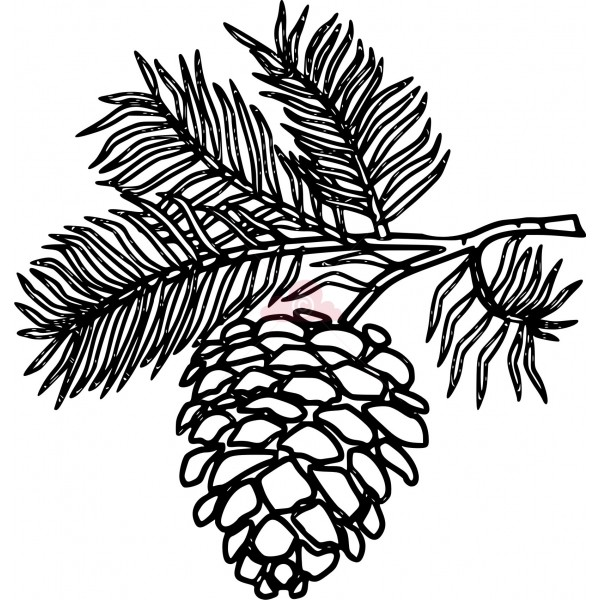 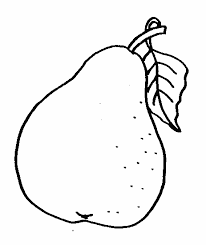 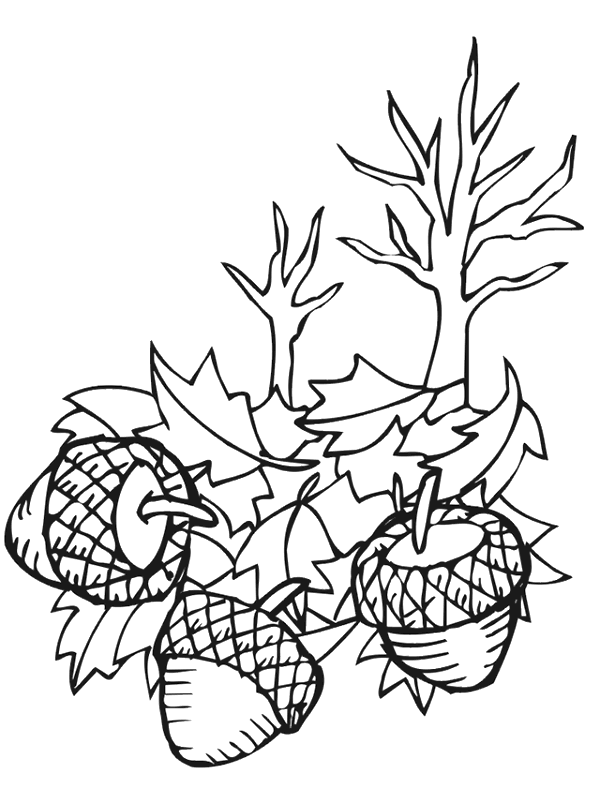 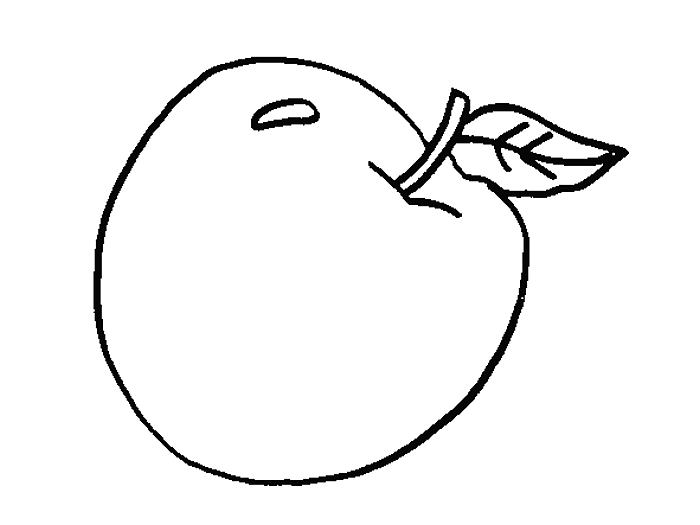 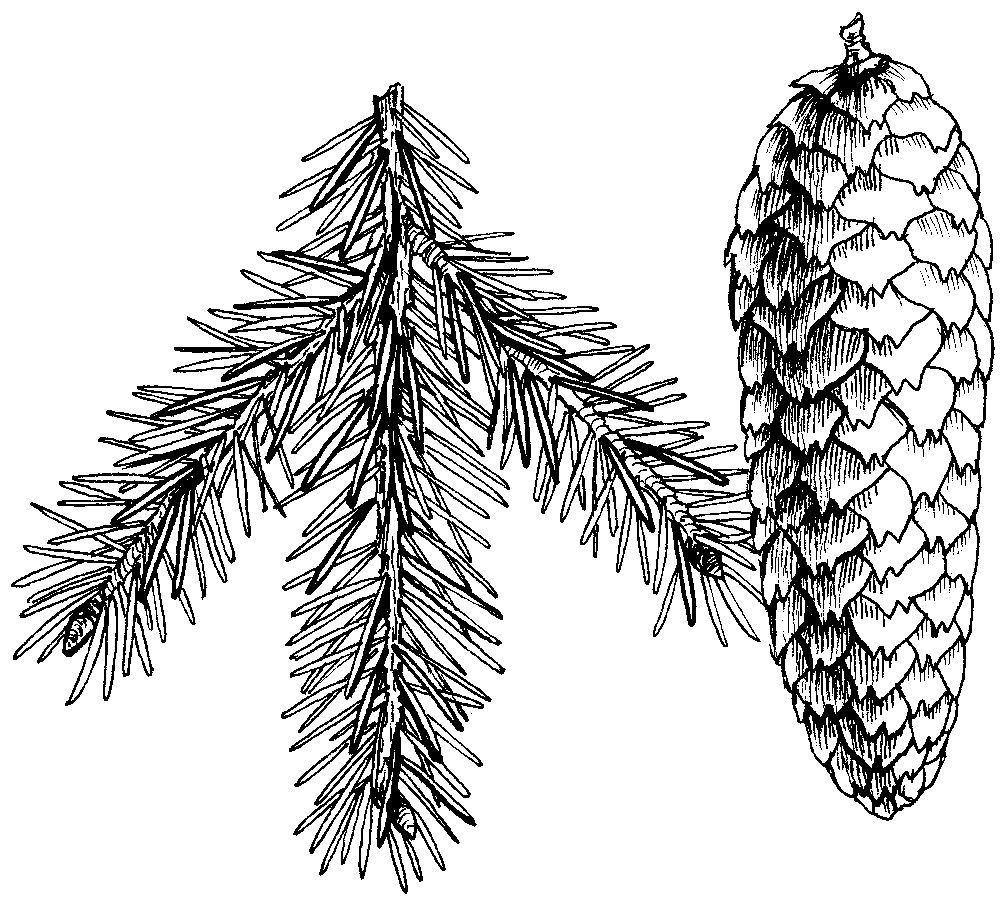 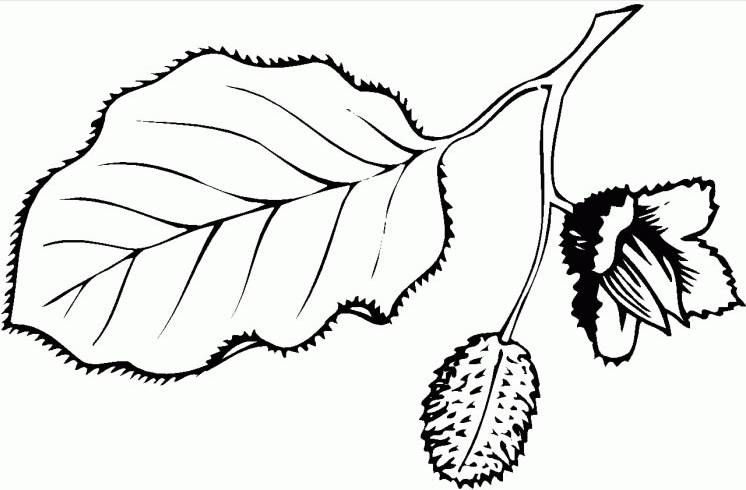 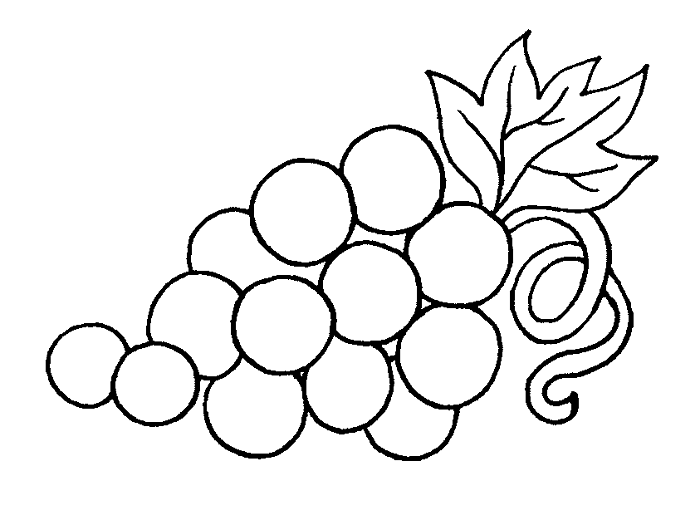 